2.pielikumsPriekules novada pašvaldības domes2016.gada 31.marta sēdes protokolam Nr.5,1.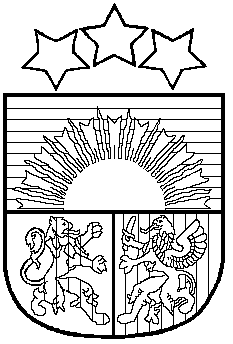 LATVIJAS REPUBLIKAPRIEKULES NOVADA PAŠVALDĪBAS DOMEReģistrācijas Nr. 90000031601, Saules iela 1, Priekule, Priekules novads, LV-3434, tālrunis 63461006, fakss 63497937, e-pasts: dome@priekulesnovads.lvLĒMUMSPriekulē2016.gada 31.martā                                                                                                             Nr.51.Par  01.03.2012. zemes nomas līguma Nr.3-36/16-2012 termiņa pagarināšanu SIA „LATLINA”, Virgas pagastā, Priekules novadā2016.gada 17.februārī Priekules novada pašvaldībā saņemts SIA “LATLINA”, reģ. Nr.42103038700, juridiskā adrese Jaunatnes iela 14-29, Grobiņa, Grobiņas novads, valdes locekļa Sergeja Žabina 15.02.2016. iesniegums Nr.5 (iereģistrēts ar Nr.2.1.4/249) ar lūgumu pagarināt 01.03.2012. Zemes nomas līguma Nr.3-36/16-2012 termiņu uz 30 gadiem, līdz 01.03.2046.Izvērtējot domes rīcībā esošo informāciju un ar lietu saistītos apstākļus, tika konstatēts:Ar Priekules novada domes 2010.gada 25.februāra sēdes lēmumu, protokola izraksts Nr.3, 35.§, zemes vienība „Attāli” 34,06 ha platībā, kadastra apzīmējums 6498 002 0058, Virgas pagastā ieskaitīta rezerves zemes fondā.01.03.2012. starp Priekules novada domi un SIA „LATLINA” tika noslēgts zemes nomas līgums Nr.3-36/16-2012 (turpmāk-līgums) par zemes „Attāli” Virgas pag., iznomāšanu lauksaimniecības vajadzībām. Termiņš noteikts līdz 2017.gada 01. martam.2015.gada 24.jūlijā Priekules novada pašvaldībā tika saņemts SIA „LATLINA”, 2015.gada 23.jūlija iesniegums Nr.26 (iereģistrēts ar Nr.2.1.4/1387) ar lūgumu pagarināt 01.03.2012. zemes nomas līguma Nr.3-36/16-2012 termiņu un atļauju veikt būvniecību (meliorācijas sistēmas pārbūvi) iznomātajā zemes vienībā „Attāli”, Virgas pagastā.Pašvaldības dome 2015.gada 27.augusta domes sēdē pieņēma lēmumu, sēdes protokola noraksts Nr.13, 10. “Par grozījumiem 01.03.2012. zemes nomas līgumā Nr.3-36/16-2012, par termiņa pagarināšanu un būvniecības atļauju SIA „LATLINA”, Virgas pagastā, Priekules novadā”, kurā tika noteikts, ka Nomnieks ir tiesīgs veikt meliorācijas sistēmas būvniecību un līguma termiņš tiek pagarināts par 12 gadiem, līdz 01.03.2024.Zemes pārvaldības likuma 17.panta pirmā daļa nosaka, ka Rezerves zemes fondā ieskaitīto zemes gabalu un īpašuma tiesību atjaunošanai neizmantoto zemes gabalu valdītājs ir attiecīgā vietējā pašvaldība līdz brīdim, kad Ministru kabinets izdod rīkojumu par to ierakstīšanu zemesgrāmatā uz valsts vārda vai tie tiek ierakstīti zemesgrāmatā uz vietējās pašvaldības vārda.Tā kā Ministru kabinets vēl nav izdevis attiecīgu rīkojumu par rezerves zemes fonda zemes piederību, pašvaldībai nav pamatojuma zemes nomas līguma termiņa pagarināšanai līdz 30 gadiem.  Zemes nomas līgums var tikt vienpusēji izbeigts, ja Ministru kabinets izdod rīkojumu par iznomātā zemes gabala ierakstīšanu zemesgrāmatā uz valsts vārda, ja iznomātais zemes gabals tiek iekļauts zemes konsolidācijas projektā vai arī tiek piešķirts īpašumā kā līdzvērtīgā zeme.Pamatojoties uz likuma „Par pašvaldībām” 21.panta pirmās daļas 27.punktu, atklāti balsojot PAR - 15 deputāti (Malda Andersone, Inita Rubeze, Arnis Kvietkausks, Inese Kuduma, Rigonda Džeriņa, Vaclovs Kadaģis, Andis Eveliņš, Mārtiņš Mikāls, Ainars Cīrulis, Vija Jablonska, Ilgonis Šteins, Arta Brauna, Tatjana Ešenvalde, Gražina Ķervija,  Andris Džeriņš); PRET -  nav; ATTURAS -  nav; Priekules novada pašvaldības dome NOLEMJ:1. Nepagarināt 01.03.2012. Zemes nomas līgumā Nr.3-36/16-2012 noteikto līguma termiņu par 30 gadiem (līdz 01.03.2046.). 2. Šo lēmumu var pārsūdzēt Administratīvā rajona tiesā (Liepājā, Lielā ielā 4, LV- 3401) viena mēneša laikā no tā spēkā stāšanās dienas.Lēmums izsūtāms:1 eks. SIA „LATLINA”, Jaunatnes iela 14-29, Grobiņa, Grobiņas nov., LV 3430;1 eks. Zemes lietu speciālistei M.Kokovihinai;1 eks. juristei I.Avotiņai.Pašvaldības domes priekšsēdētāja						      V.Jablonska